Publicado en ciudad de México el 13/09/2019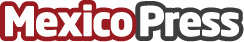 En Baja California, Autoridades coinciden que Mexicali destaca en seguridadAlejandro Monreal, nuevo titular de la Policía Municipal aseguró que la Dirección de Seguridad Pública de la entidad continuará trabajando por mantener la tranquilidad de todos los "cachanillas". Ello en el programa Metrópolis, donde Jorge Aguilar Acosta, Socio de FWD Consultores, estuvo como analista y conductor invitadoDatos de contacto:FWD ConsultoresNota de prensa publicada en: https://www.mexicopress.com.mx/en-baja-california-autoridades-coinciden-que Categorías: Ciberseguridad Baja California http://www.mexicopress.com.mx